Some Questions Asked By Inquirers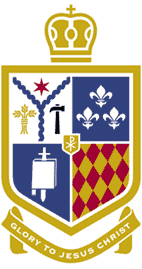 THE LITURGYTHE LITURGY1. Is Orthodox worship scriptural?    2. Why don’t you have any musical instruments in your church?3. Why do you stand through the whole service?  The service is so long!4. Why do you repeat so many things over and over in your liturgies?5. What is the purpose of making the sign of the cross?6. Why do you say “Lord have mercy” so many times?7.  I’ve heard you have Feast Days.  What are those for?THE SACRAMENTSTHE SACRAMENTS1. What does the Orthodox Church mean by “sacraments”?   What are they?2. What does the Eucharist mean in the Orthodox Church?3. Why can’t I receive Communion when I come to your church?   I’ve been a Christian      all of my life!4. What is the extra bread and wine people get after communion?5. I’ve never seen babies receive communion!  Please explain that to me.THE THEOTOKOSTHE THEOTOKOS1. Why is there such a strong emphasis in Orthodoxy on Christ’s mother?2. Do you worship Mary?.3. Theotokos is an odd name.  What does it mean?4. Do you really think Mary prays for you?  Why can’t you go directly to Jesus yourself?5. Do you really think Mary has anything to do with saving us?6. Why is Mary right in the front of the church and the first thing you see when you come in?  Why is she so big?ICONSICONS1. Do Orthodox worship icons?2. Why do you kiss the icons?3. It seems to me that having icons is like idol worship.  What do you think?4. Why do the people that are depicted on the icons look so different than our artwork?5. Are there special prayers that should be prayed when the icons are venerated?THE SAINTSTHE SAINTS1. Why do you pray to saints?  Can’t you go directly to God?2. Why do you have “pictures” of the saints all over your church?3. Why do you think some people are so good that they are saints?  Aren’t we all saints since Christ died and washed us whiter than snow?4. So you really believe that saints hear prayers said to them even though they are dead?  Do they have any power to effect change?5. Isn’t praying to saints like idol worship?TRADITIONTRADITION1. How does the Orthodox Church regard the Bible?  A lot of what you believe isn’t in the Bible.  Where does that other “stuff” come from?2. Why do you think you have the fullness of faith?  Is everyone else wrong?3. What does “Orthodox” mean?4. What do you mean by Holy Tradition?  Isn’t it just the handing on of what people    before you have said and done, and thus is subject to human error?5. Why do you call your priest “Father”?  Jesus warned not to call any one Father but     God alone.6. Why do you only say written prayers?  Do you ever pray prayers from the heart? Who wrote those prayers?